Turning in videos - to the network drop box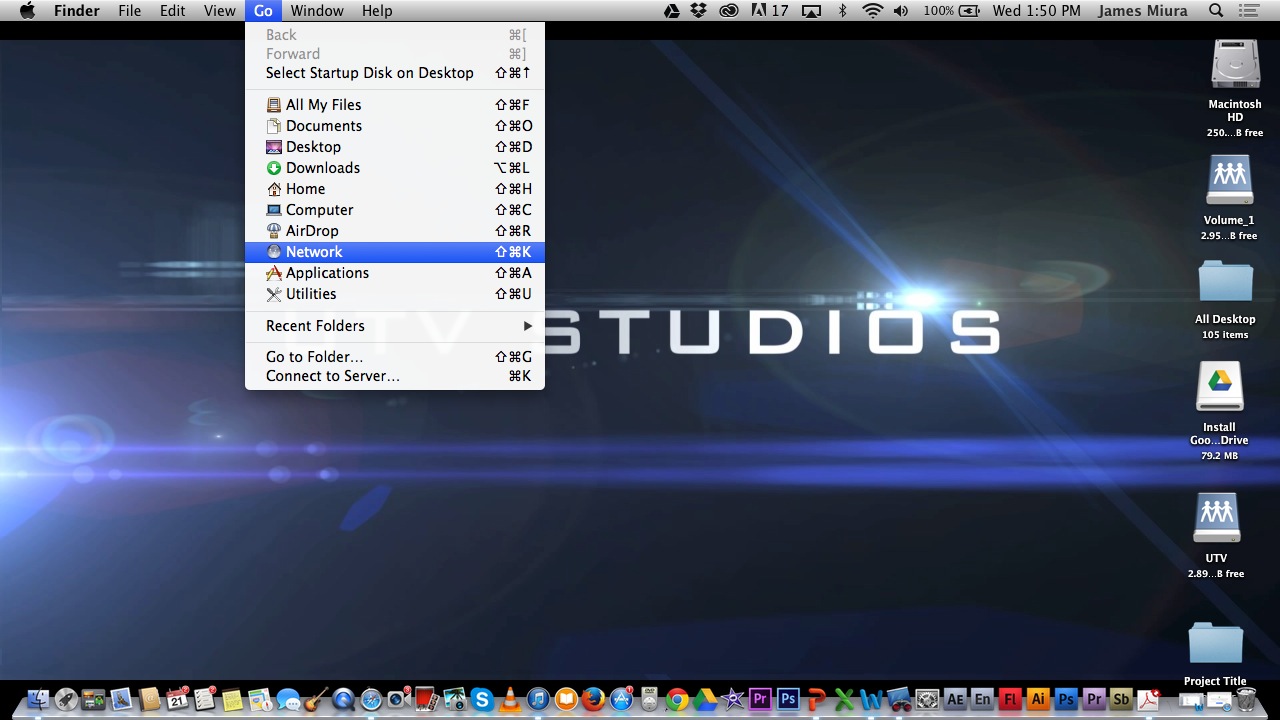 Click on the “Go” option on the top bar. If the top bar does not say go then click on an empty space on the desktop. 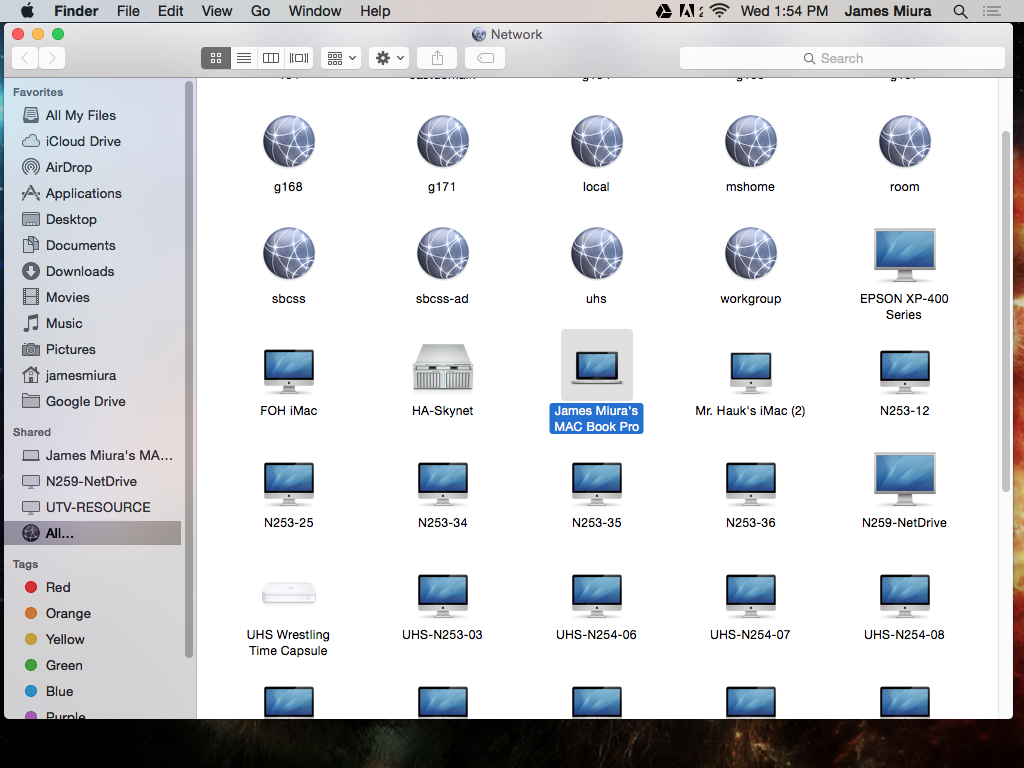 Find “James Miura’s MAC Book Pro” and click on it. Turning in your video continued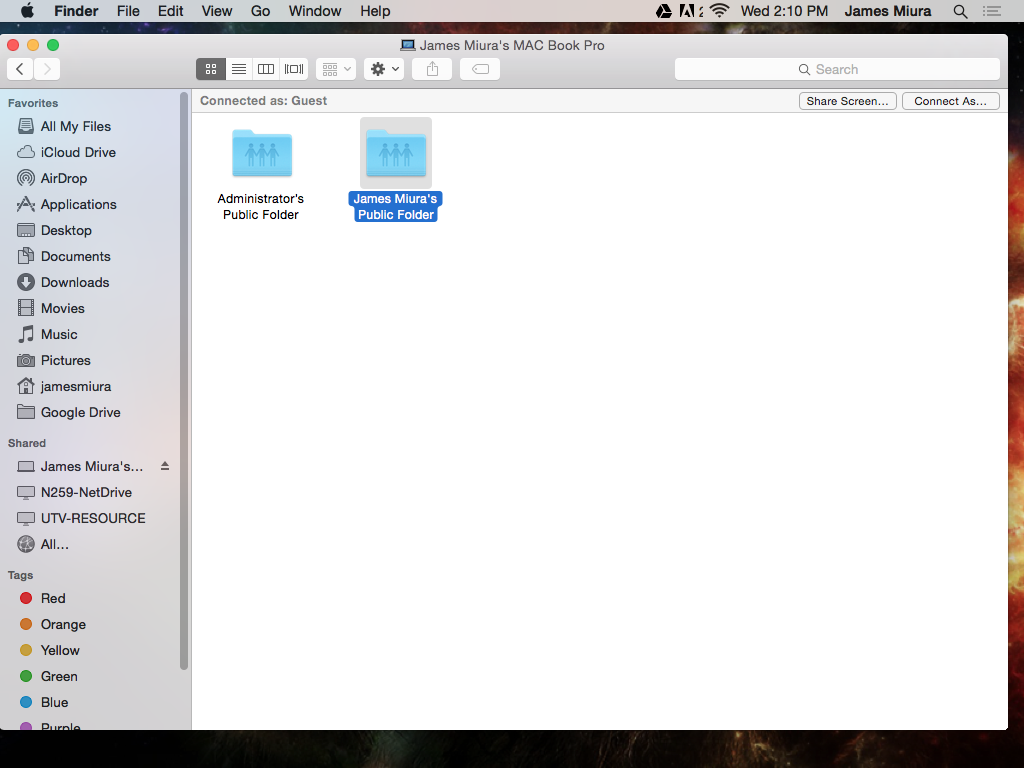 Click on “James Miura’s Public Folder”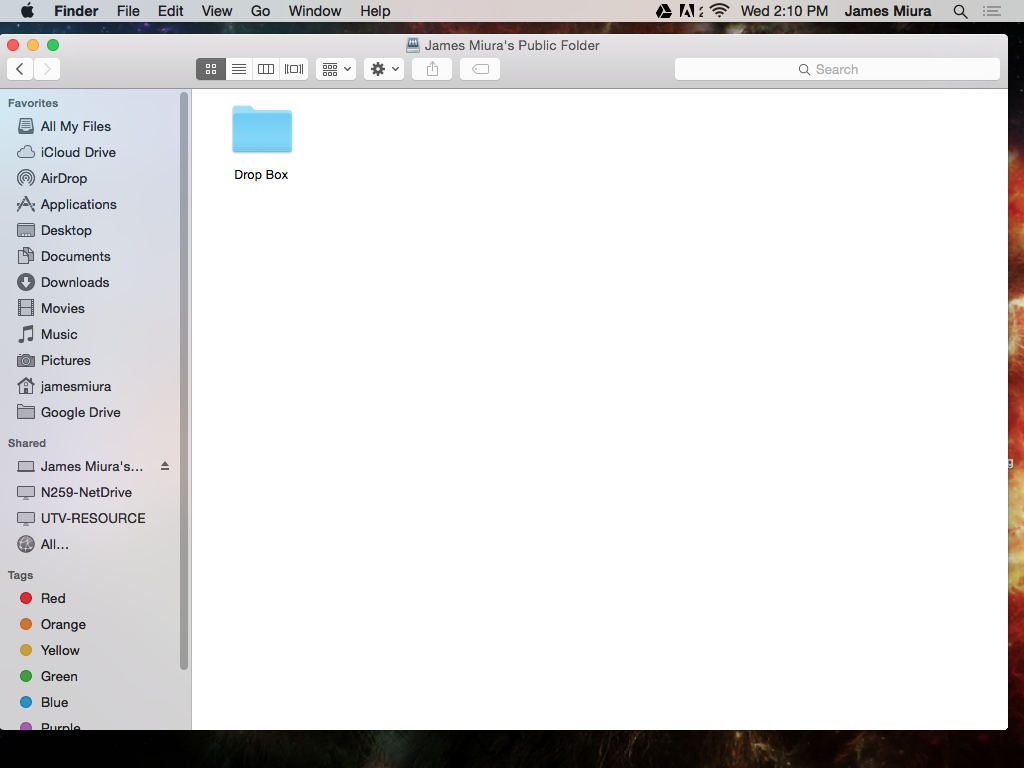 Drag your video (not the project or xmp file) in to the “Drop Box” icon. 